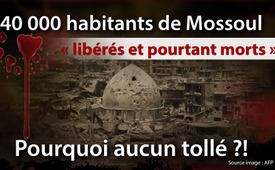 40 000 habitants de Mossoul « libérés et pourtant morts » – Pourquoi aucun tollé ?!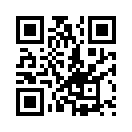 40 000 morts lors de la libération de Mossoul – avec l'utilisation d'armes lourdes et de munitions au phosphore blanc proscrites par la « coalition antiterroriste », et aucun tollé dans les médias ? 
Le Dr Ganser, historien suisse et chercheur sur la paix, a une réponse évidente à cette question : il parle de « l'empire » et de ses caractéristiques – hier comme aujourd'hui.
Découvrez ici pourquoi les médias dominants établis ne franchissent pas une certaine « ligne rouge » dans leurs reportages.Plus de 40 000 habitants auraient été tués lors de la libération de Mossoul, la deuxième plus grande ville d'Irak. C'est ce qu'a rapporté le journal internet britannique « The Independent » le 19 juillet 2017, citant le gouvernement régional kurde d'Irak et ses services de sécurité. « The Independent » a parlé d'un « massacre de Mossoul ». Les personnes auraient été tuées lors d'attaques de l'armée irakienne, par des frappes aériennes de la coalition antiterroriste dirigée par les États-Unis ainsi que par des terroristes de l'Etat Islamique (EI). Vous trouverez des détails sur les crimes de guerre commis par la coalition anti-EI dirigée par les États-Unis dans l'émission, en allemand, « Mossoul – les médias occidentaux rapportent enfin eux aussi comment l'EI fonctionne ».
Ce nombre de victimes est bien plus élevé que ce qui avait été estimé auparavant, écrit le journal.

Le ministre des Finances par intérim et ancien ministre irakien des Affaires étrangères Hoschjar Sebari, a confirmé que le nombre de victimes mentionné était tout à fait réaliste.
Cela est également confirmé par un rapport d'Amnesty International (intitulé « La bataille pour l’ouest de Mossoul : une catastrophe pour les civils »), qui accuse les troupes irakiennes et la coalition d'utiliser des armes lourdes sans discernement contre des quartiers en partie civils.

En outre, la coalition dirigée par les États-Unis a été accusée à plusieurs reprises ces dernières semaines d'avoir utilisé des munitions au phosphore blanc à Mossoul et à Raqqa. Le phosphore blanc est hautement toxique, interdit comme arme incendiaire et produit une fumée blanche au contact de l'oxygène. Le général néo-zélandais Hugh McAslan a désormais confirmé avoir utilisé du phosphore blanc « pour couvrir des territoires à l'ouest de Mossoul afin de faire sortir des civils en toute sécurité ».

Steve Goose, directeur de « Human Rights Watch » (HRW) en charge de la recherche sur les armes, a déclaré à ce sujet : « Peu importe la manière dont le phosphore blanc est utilisé, il présente un risque élevé de dommages terribles et durables dans des villes très peuplées comme Raqqa, Mossoul et d'autres zones où se trouvent un grand nombre de civils. »

Pourquoi des crimes de guerre aussi massifs ne suscitent-ils aucun tollé dans les médias officiels ? Lorsqu'il s'agissait encore de la libération d'Alep par l'armée syrienne avec le soutien de la Russie et de l'Iran, l'indignation des médias occidentaux était immense, comme nous l'avons rapporté dans plusieurs émissions, en allemand. (www.kla.tv/10654, www.kla.tv/9410, www.kla.tv/9351).

Une réponse simple à cette question a été donnée par l'historien et chercheur suisse sur la paix, le Dr Daniele Ganser, dans une conférence qui avait déjà été publiée sous forme écrite le 4 mars 2015 dans le magazine « Free21 ».

Selon Ganser, il existe à chaque époque un pays qui est le plus puissant au monde et qui mène la danse. Ganser appelle ce pays un « empire ». Tout comme il y avait autrefois l'empire romain ou plus tard, du 16e au 20e siècle, l'empire britannique, il y a aujourd'hui « l'empire des Etats-Unis ». Les Etats-Unis seraient le pays le plus puissant sur le plan économique et militaire, ce que soulignent entre autres les caractéristiques suivantes d'un empire :
- Les Etats-Unis ont, avec le dollar, la monnaie la plus importante : la monnaie de référence mondiale, qui est utilisée de manière significative au niveau international comme monnaie de transaction et de réserve.
- Les États-Unis ont la plus puissante armée de l'air, tout comme l'empire britannique avait autrefois la meilleure marine. 
- Les États-Unis ont le plus grand nombre de porte-avions, dix, alors que la Russie et la Chine n'en ont qu'un. 
- Les États-Unis ont le plus grand nombre de bases militaires, dont plus de 700 sont situées dans au moins 42 pays étrangers.

La domination économique et militaire de « l'empire américain » est également liée à la souveraineté d'interprétation, selon Ganser. La souveraineté d'interprétation signifie que c'est toujours le « plus fort » qui est aux commandes et qui détermine comment les choses et lui-même doivent être présentés. Par exemple, lorsque l'empire dit : « Nous bombardons Mossoul ou la Syrie », c'est toujours pour aider les populations locales. Jamais l'empire ne dit : « Nous sommes en train de capturer du pétrole et du gaz et de tuer les gens. » Ce ne serait pas très judicieux.
Selon Ganser, la souveraineté d'interprétation de l'empire est qu'ils « combattent des terroristes ». Si d'innombrables civils, femmes et enfants, sont tués, l'empire affirme qu'il s'agit de « dommages collatéraux », c'est-à-dire de dommages concomitants « inévitables ».

Ainsi, l'empire parvient toujours à se présenter sous un jour positif et à présenter ses ennemis sous un jour négatif grâce à la manipulation et à la propagande. Mais la souveraineté d'interprétation signifie aussi, selon Ganser, que les médias dominants officiels comme FAZ, Der Spiegel, ARD, ZDF, Neue Züricher Zeitung, etc. sont parfaitement conscients que la couverture médiatique « appropriée » de « l'empire » est comme une ligne rouge à ne pas franchir.
C'est pourquoi les crimes de guerre atroces commis par la coalition antiterroriste dirigée par les États-Unis - comme par exemple à Mossoul - ne suscitent aucun tollé politique ou médiatique !

Nous terminons par une citation du professeur Rainer Mausfeld : « Ce n'est que lorsque nous sommes conscients d'être dans un contexte de manipulation et que nous évitons activement ce contexte que nous avons une chance de nous protéger contre ces choses. [...] C’est seulement lorsque nous sommes prêts à remettre les choses en question : « SAPERE AUDE ! - Ose savoir ! » [...] Ce n'est pas une tâche facile, mais nous n'avons pas d'autre choix. La décision nous appartient. »de dd.Sources:https://de.wikipedia.org/wiki/The_Independent
http://www.independent.co.uk/news/world/middle-east/mosul-massacre-battle-isis-iraq-city-civilian-casualties-killed-deaths-fighting-forces-islamic-state-a7848781.html
https://de.sputniknews.com/politik/20170719316663198-mossul-befreiung-tot/
https://deutsch.rt.com/der-nahe-osten/52342-us-koalition-gesteht-einsatz-von-wei%C3%9Fem-phosphor-in-mossul/
https://twitter.com/astroehlein/status/874863942761369600/photo/1?ref_src=twsrc%5Etfw&ref_url=https%3A%2F%2Fdeutsch.rt.com%2Fder-nahe-osten%2F52342-us-koalition-gesteht-einsatz-von-wei%25C3%259Fem-phosphor-in-mossul%2F
https://de.wikipedia.org/wiki/Phosphor#Wei.C3.9Fer_Phosphor

https://www.danieleganser.ch/assets/files/Inhalte/Vortraege/Transkript/Daniele%20Ganser%20(2015)%20-%20Medial%20vermittelte%20Feindbilder%20und%20die%20Anschlaege%20vom%209.11.%20%5BTranskript%20von%20Tommy%20Hansen%2C%20Februar%202015%5D.pdf
https://www.youtube.com/watch?v=cgkQXJ3mugY
https://de.wikipedia.org/wiki/DeutungshoheitCela pourrait aussi vous intéresser:#CommentairesMediatiques - Commentaires médiatiques - www.kla.tv/CommentairesMediatiques

#Bellicisme - www.kla.tv/Bellicisme

#Terreur - www.kla.tv/TerreurKla.TV – Des nouvelles alternatives... libres – indépendantes – non censurées...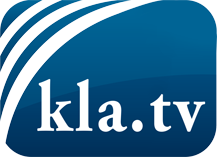 ce que les médias ne devraient pas dissimuler...peu entendu, du peuple pour le peuple...des informations régulières sur www.kla.tv/frÇa vaut la peine de rester avec nous! Vous pouvez vous abonner gratuitement à notre newsletter: www.kla.tv/abo-frAvis de sécurité:Les contre voix sont malheureusement de plus en plus censurées et réprimées. Tant que nous ne nous orientons pas en fonction des intérêts et des idéologies de la système presse, nous devons toujours nous attendre à ce que des prétextes soient recherchés pour bloquer ou supprimer Kla.TV.Alors mettez-vous dès aujourd’hui en réseau en dehors d’internet!
Cliquez ici: www.kla.tv/vernetzung&lang=frLicence:    Licence Creative Commons avec attribution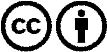 Il est permis de diffuser et d’utiliser notre matériel avec l’attribution! Toutefois, le matériel ne peut pas être utilisé hors contexte.
Cependant pour les institutions financées avec la redevance audio-visuelle, ceci n’est autorisé qu’avec notre accord. Des infractions peuvent entraîner des poursuites.